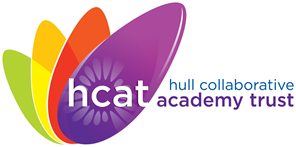 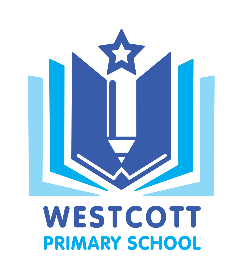 Westcott Primary School‘Inspiring independence and a love for learning’         Westcott Street                                                                    Email: admin@westcott.hull.sch.uk	Kingston upon Hull	Website: www.westcott.hull.dbprimary.com	HU8 8NB	Telephone: 01482 78357613th November 2019Dear Parent/CarerPARENTAL CONSULTATION – MONDAY 2nd DECEMBER 2019I would like to invite you to a consultation evening with your child’s class teacher. Please complete and return the below slip, (only one slip needs to be completed for each family) giving details, as requested so that class timetables can be drawn up.  Appointments will be allocated on a first come first served basis and we will try to ensure a five minute appointment within that hour.  If you feel you need a longer appointment, please see your child’s class teacher to arrange a date and time. Thank you.Yours sincerelyMiss D Tague Headteacher------------------------------------------------------------------------------------------------------------------------------------PARENTAL CONSULTATIONPlease supply the following information.A.   Details of all children attending Westcott Primary School.Name (s)   ..........................................................................................  		Class ...............................	           ........................................................................................		Class ...............................	           ........................................................................................ 		Class ...............................Please tick the time it would be convenient to attend.  (I hope that this will cut-back on waiting time).Please return to your child’s class teacher by Friday 22nd November 2019------------------------------------------------------------------------------------------------------------------------------------	PARENTAL CONSULTATION – MONDAY 2nd DECEMBER 2019Class……..…Name…………………………………. …………….………………Your appointment time is…………………………………………Class..………Name……………………………………...…………………………Your appointment time is…………………………………………Class………..Name……………………….……………………..…………………Your appointment time is…………………………………………3.30 pm to 4.30 pm4.30 pm to 5.30 pm5.30 pm to 6.00 pm